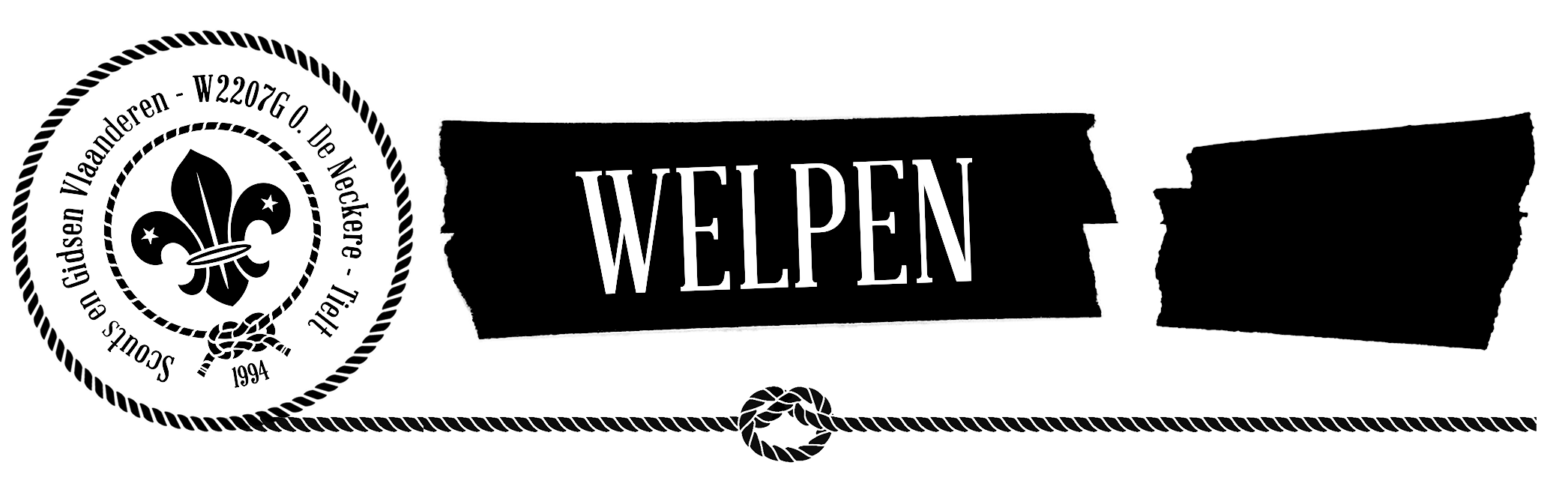 Hey Welpen en ouders!Hopelijk hebben jullie met volle teugen genoten van de zomervakantie. We hopen dat iedereen goed gestart is op school. Om jullie lege zaterdagnamiddagen in te vullen is Scouts Tielt weer helemaal paraat. In deze brief geven we een overzicht van alle informatie die jullie aanbelangt. PraktischLIDGELD: Om een vlotte start te kennen, vragen we om het lidgeld €54,20 te storten op het rekeningnummer: BE96 7310 1975 2205 met vermelding ‘lidgeld welpen + naam welp’. Deadline hiervoor is 5 oktober. Het lidgeld wordt onder meer gebruikt voor de verzekering en een vieruurtje. Niet betaald = niet verzekerd, dus kan je ook niet naar de activiteiten komen. MEDISCHE FICHE: Mogen we ook vragen om de medische fiche (of individuele steekkaart) aan te vullen online. Medische fiches dienen zo actueel mogelijk te zijn. Dus het kan zeker geen kwaad om dit nog eens te checken. Inloggen doet u door te surfen naar onderstaande website en door te klikken naar groepsadministratie. Om in te loggen zal u ook het lidnummer van uw welp nodig hebben. Nieuwe leden krijgen hun lidnummer later via email. https://www.scoutsengidsenvlaanderen.be/ouders/praktisch/inschrijven/individuele-steekkaart
Belangrijkste afsprakenDe activiteiten vinden plaats van 14u tot 17u op Watewy. Dit is voor de standaardactiviteiten. Bij speciale activiteiten zal altijd vermeld staan op de brief waar en wanneer we jullie verwachten.Naar de activiteiten kom je altijd in perfect scoutsuniform (hemd, broek/rok en sjaaltje). Meer informatie hierover vindt u in bijgevoegd document ‘Eerste Hulp Na Inschrijving’.We begrijpen het uiteraard als uw kind een activiteit eens niet kan komen. We vragen wel om dit te laten weten VOOR vrijdagavond 20u, zodat we een aangepaste activiteit kunnen voorzien. U kan verwittigen via email of sms.De takleiding maakt dit jaar ook een WhatsApp groep aan met de ouders. Deze dient voor snelle communicatie.StartdagHet scoutsjaar gaat definitief van start op zaterdag 17 september. Kom na de activiteit gerust eens langs met je welp voor een hapje en een drankje. Er zijn heerlijke scoutsburgers te verkrijgen. Inschrijven kan via deze link https://shop.stamhoofd.be/startdag/ Om 18u is er de leidingsvoorstelling, zo heeft u een idee bij wie uw kind elke zaterdag uithangt. We kunnen al verklappen dat de eerste activiteit geen vuile zal zijn. U zal uw kind proper terugkrijgen om aansluitend aan te schuiven op onze startdag!Meer info: https://www.facebook.com/events/781755276401582 AgendaHieronder kan je de agenda van het komende scoutsjaar raadplegen voor september, oktober en november.Belangrijke dataOok dit jaar gaan we op weekend en op kamp! Schrijf volgende data al maar in je agenda.Het weekend vindt plaats van 24 tot en met 26 februari 2023.
Het kamp vindt plaats van 4 tot en met 11 juli 2023.Waar we naartoe gaan blijft nog even een groot geheim.BesluitWe hopen dat deze brief en het bijgevoegde document ‘Eerste Hulp Na Inschrijving’ jullie op pad hebben gezet om het scoutsjaar samen met ons goed te beginnen.Meer info vind je op www.scoutstielt.be en op www.facebook.com/groups/scoutstieltZijn er nog zaken onduidelijk, zit je nog met vragen of bedenkingen, dan mag je de takleiding altijd contacteren. Een stevige scoutslinker,Bagheera, Wontolla,  Mor,  Tabaqui,  Baloe, Oe, Ikki, Jakala, Akela & RakshaSEPTEMBERSEPTEMBERSEPTEMBER17/0914u-17uEerste activiteit, aansluitend startdag24/09-Geen activiteitOKTOBEROKTOBEROKTOBER01/1014u-17uGewone activiteit08/1014u-17uGewone activiteit15/10-Geen activiteit. De leiding is op leidingsweekend!22/1014u-17uGewone activiteit29/1014u-17uGewone activiteitNOVEMBERNOVEMBERNOVEMBER05/1114u-17uGewone activiteit 12/11Dagactiviteit (info volgt later)19/1114u-17uGewone activiteit26/1114u-17uGewone activiteit